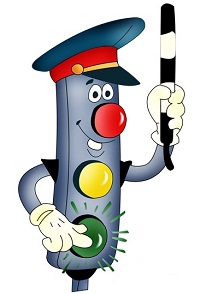 Подготовила:                          воспитатель МДОУ «Детский сад№55комбинированного вида»КАРАСЕВА  Г. М.Саранск    2018Уважаемые родители, иногда я вижу, как вы, держа за руку своего ребёнка, спешите через дорогу, нарушая правила дорожного движения, забыв об ответственности за каждый свой неверный шаг. Взрослые должны помнить, что именно они являются для своих детей главным примером правильного и безопасного поведения на улице. Необходимо своевременно обучать детей ориентироваться в дорожной ситуации, воспитывать у ребенка потребность быть дисциплинированным и внимательным, осторожным и осмотрительным.
Помните! Нарушая правила дорожного движения, вы как бы негласно разрешаете нарушать их своим детям!
Учите ребенка не спешить при переходе улицы, переходить проезжую часть только тогда, когда обзору никто и ничто не мешает, прежде чем перейти, дождитесь, чтобы транспорт отъехал от остановки. Оказавшись рядом со стоящим автобусом, предложите ребенку остановиться, внимательно осмотреться, не приближается ли машина.В детском возрасте отсутствует навык безопасного поведения на улицах и дорогах, умение наблюдать: осматривать свой путь, замечать автомобиль, оценивать его скорость, направление движения, возможность внезапного появления автомобиля из-за стоящего транспорта, из-за кустов, киосков, заборов. Дорога от дома в детский сад и обратно идеально подходит для того, что бы дать ребенку знания, формировать у него навыки безопасного поведения на улице. У ребенка целая гамма привычек формируется с самого раннего детства. Именно поэтому, начиная с 1, 5-2 лет необходимо формировать у него комплект «транспортных» привычек.Сопровождая ребенка, родители должны соблюдать следующие требования:• Из дома выходить заблаговременно, чтобы ребенок привыкал идти не спеша.
• Перед переходом проезжей части обязательно остановитесь. Переходите дорогу размеренным шагом.
• Приучайте детей переходить проезжую часть только на пешеходных переходах.
• Никогда не выходите на проезжую часть из-за стоящего транспорта и других предметов, закрывающих обзор.
• Увидев трамвай, троллейбус, автобус, стоящей на противоположной стороне не спешите, не бегите.
• Выходя на проезжую часть, прекращайте посторонние разговоры с ребенком, он должен привыкнуть к необходимости сосредотачивать внимание на дороге.
• Переходите улицу строго под прямым углом.
• Переходите проезжую часть только на зеленый сигнал светофора, предварительно обязательно убедитесь в безопасности перехода.
• При переходе и на остановках общественного транспорта крепко держите ребенка за руку.
• Из транспорта выходите впереди ребенка, чтобы малыш не упал.
• Привлекайте ребенка к участию в наблюдении за обстановкой на дороге.
• Покажите безопасный путь в детский сад, школу, магазин.
• Никогда в присутствии ребенка не нарушайте ПДД.К моменту поступления ребенка в школу он должен усвоить и соблюдать следующие правила поведения на улице и в транспорте:• Играй только в стороне от дороги.
• Переходи улицу там, где обозначены указатели перехода, на перекрестках по  линии тротуара.
• Переходи улицу только шагом, не беги.
• Следи за сигналом светофора, когда переходишь улицу.
• Посмотри при переходе улицы сначала налево, потом направо.
• Не пересекай путь приближающемуся транспорту
• Трамваи всегда обходи спереди.
• Входи в любой вид транспорта и выходи из него только тогда, когда он стоит.
• Не высовывайся из окна движущегося транспорта.
• Выходи из машины только с правой стороны, когда она подъехала к тротуару            или обочине дороги.
• Не выезжай на велосипеде на проезжую часть.
• Если ты потерялся на улице - не плачь. Попроси взрослого прохожего или  полицейского помочь.Уважаемые родители!Вы являетесь для детей образцом поведения. Вы — объект любви и подражания для ребенка. Это необходимо помнить всегда и тем более, когда вы делаете шаг на проезжую часть дороги вместе с малышом. Чтобы ребенок не попал в беду, воспитывайте у него уважение к правилам дорожного движения терпеливо, ежедневно, ненавязчиво. Ребенок должен играть только во дворе под вашим наблюдением. Он должен знать: на дорогу выходить нельзя. Не запугивайте ребенка, а наблюдайте вместе с ним и используйте ситуацию на дороге, дворе, улице; объясните, что происходит с транспортом, пешеходами. развивайте у ребенка зрительную память, внимание. Для этого создавайте дома игровые ситуации.Ваш ребенок должен знать правила дорожного движения, а   выучить их, поможет и подскажет наш образовательный маршрут «Правила дорожного движения выполняй без возражения» вместе с  незаменимым  другом и помощником  - интернетом. При составлении данного образовательного маршрута я ориентировалась на пособие Шорыгиной Т.А. «Беседы о правилах дорожного движения» и Поддубной Л. Б.«Правила дорожного движения».Образовательный маршрут «Правила дорожного движения выполняй без возражения»Наш образовательный маршрут представляет собой пять вечеров – бесед с вашими малышами, сопровождающиеся интересными видео-уроками из мультфильмов «Смешарики», «Лунтик учит правила дорожного движения», «Правила дорожного движения для малышей»,«Робокар Поли-Правила дорожного движения», а также игровыми заданиями, загадками, практическими рекомендациями и советами.  Беседы с ними будет проводить Лунтик. Для этого вам необходимо приобрести эту игрушку. Ну что, готовы? Тогда вперёд к освоению правил дорожного движения.1.БЕСЕДА НА ТЕМУ: «Знакомство с улицей».Цель: Познакомить детей с улицей её особенностями, закрепить правила поведения на улице; идти только по тротуару; по правой стороне; переходить улицу только по подземному переходу или «зебре».Приходит Лунтик. Добрый вечер! Я тут недавно был в школе пешеходных наук и мне много рассказывали про улицы и дороги, но я не всё понял. Помогите мне разобраться!Ребята, что такое улица? Понятно, это дорога, вдоль которой стоят дома.Кого называют пешеходом? Значит, это люди, которые ходят пешком.А кто такие пассажиры? Это люди, которые едут в транспорте.А где по улице движется транспорт? Это значит по дороге, которая называется проезжая часть?А по какой части улицы должен ходить пешеход? Надо запомнить, что пешеходы должны ходить по тротуару.А по какой стороне они должны идти? Значит по правой, чтобы не мешать другим пешеходам.Где пешеход должен переходить улицу? По подземным и пешеходным переходам. Значит, полосатая дорога и есть пешеходный переход. Её ещё называют «зеброй».Ребята, мне загадали загадку, только я не знаю что это.Днём и ночью я горю,Всем сигналы подаю,Есть три цвета у меня.Как зовут меня друзья?А что обозначают сигналы светофора?Ой как много мне надо запомнить!Красный свет – стоять приказ.Жёлтый свет мигнёт народу – приготовьтесь к переходу!А зелёный загорится – путь свободен.Светофор обращается ко мне и к машине одновременно, но совсем разными словами. В тот момент, когда он говорит тебе: «Иди!», машинам он приказывает: «Стойте!» А когда он машинам разрешает ехать, в ту же секунду он предупреждает тебя: «Стой!»Вот теперь я всё понял! Спасибо вам ребята! Я постараюсь быть примерным пешеходом. Ну, мне пора. А вам предлагаю посмотреть мультик «Смешарики»(https://www.youtube.com/watch?time_continue=3&v=au3sLlY_lm0)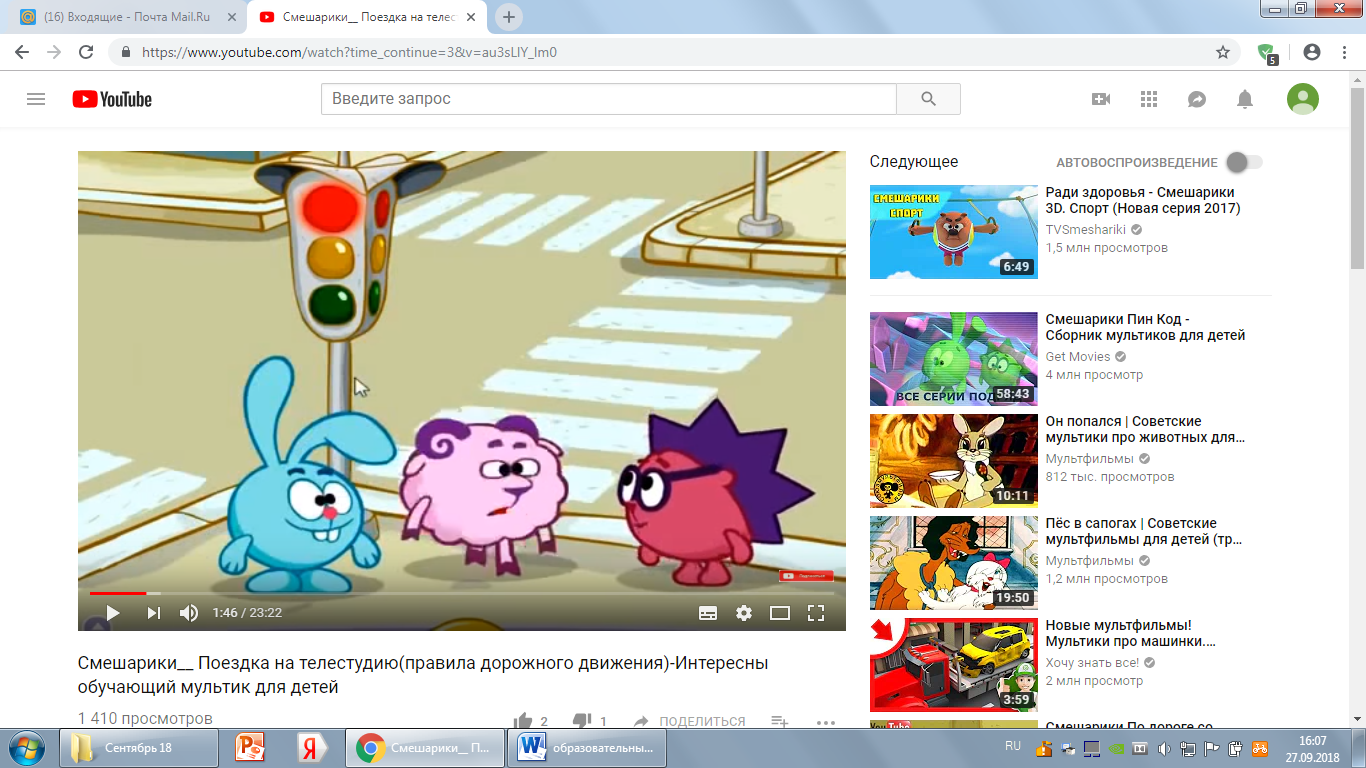 2.БЕСЕДА НА ТЕМУ: «Пора не пора – не ходи со двора».Цель: Разъяснить детям, что у дорог играть нельзя.Приходит Лунтик. Здравствуйте ребята! А вы любите играть в прятки? А кто не любит? А водить нравится?Нравится или не нравится, водить приходится всем. А что вы говорите, прежде чем открыть глаза и отправиться на поиски?Наверное, вы говорите так: пора не пора – иду со двора. Это такая присказка. Сказал, обернулся, огляделся по сторонам и пошёл искать.А вот я недавно был в школе пешеходов там, у ребят присказка другая: пора не пора – не ходи со двора! Если ты играешь в прятки, прячься только во дворе!Если ты катаешься на самокате, не выезжай на улицу!Если сел на велосипед.… Тут и разговаривать не о чем: пока не подрастёшь, правила строго-настрого запрещают ездить по улице на велосипеде.Отчего такие строгости? Оттого, что на улице очень много машин, и все они ездят быстро.А во дворе машины появляются нечасто и едут не торопясь. Так сказано в правилах для водителей: в проездах между домами, во дворах, где играют дети, вести машины нужно медленно и очень аккуратно.Вы запомнили присказку? Правильно: пора не пора – не ходи со двора! А почему?Ну, молодцы, всё запомнили! Значит, мне пора. До скорой встречи! Не забудьте посмотреть мультик «Смешарики».  (https://www.youtube.com/watch?time_continue=3&v=au3sLlY_lm0)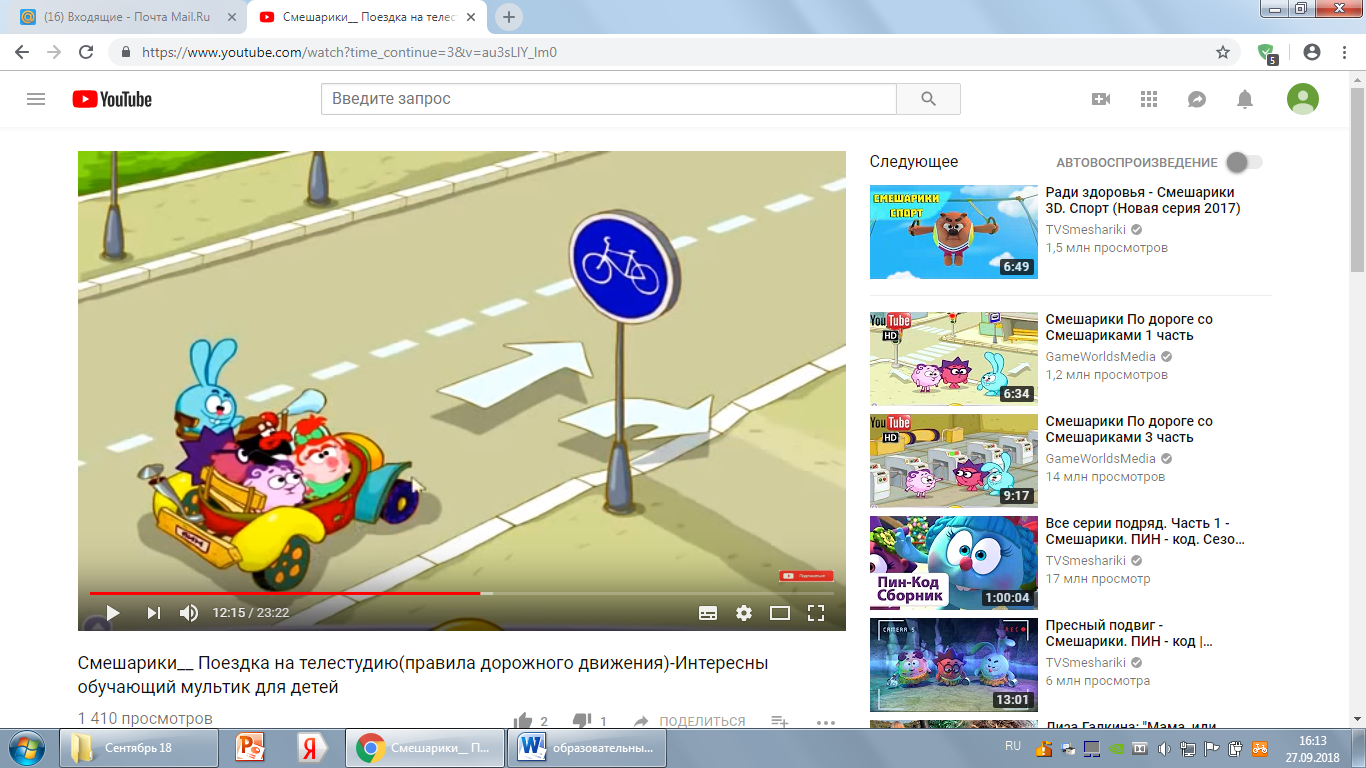 3. БЕСЕДА НА ТЕМУ: «Посмотри налево, посмотри направо».Цель: Закрепить знания детей о том, как правильно переходить дорогу.Приходит в гости Лунтик.- Здравствуйте ребята! Я недавно был в школе пешеходов и очень много нового узнал и хочу с вами поделиться.Кто знает, где надо переходить дорогу?Правильно, по пешеходному переходу, где нарисованы белые полоски «зебра», или по подземному переходу. Но есть и тихие-тихие улицы, а тем более переулки или, может быть, дороги, по которым проезжает одна машина в час. И нет там ни полосок на мостовой, ни подземных лестниц.… Если вы думаете, что здесь можно разгуливать, где попало, то ошибаешься. Какую бы улицу ты ни переходил, не спеши ступать на мостовую. Дорога должна быть хорошо и далеко видна. Справа и слева. А то, не ровен час, выскочит из-за поворота автомобиль!Не сходя с тротуара, посмотри налево: не приближаются ли машины. И обязательно подожди, пока все они проедут.Но почему налево? Да по той простой причине, что с этой стороны и едут машины.Внимательно посмотрел? Свободна дорога? Тогда иди. Быстро, но не беги. Дойдёшь до середины улицы – остановись. И опять посмотри внимательно, на этот раз направо: оттуда идёт встречный поток машин. Вначале – посмотри налево. Посреди дороги – посмотри направо.Вы запомнили, как надо переходить? В какую сторону сначала надо посмотреть? А потом в какую?Молодцы, хорошо запоминаете!А если приближается машина? Не пытайся перебегать дорогу – не успеешь. Как ни беги, автомобиль едет быстрее. Подожди, пока он проедет мимо. Но где ждать, если ты на самой середине улицы? Там и жди. Прямо на белой черте, которая делит мостовую на две части. А на переходах через широкие улицы часто рисуют белой краской островок. Здесь ты в полной безопасности. Это место так и называют: островок безопасности. Посмотрите. (Показать картинку). Вы запомнили, как называется место, где можно переждать пока проедут машины?Молодцы, ребята! Хорошо запоминаете! Но мне уже пора. Пойду другим ребятам расскажу. А вам предлагаю посмотреть новый мультфильм «Лунтик учит правила дорожного движения (https://www.youtube.com/watch?v=b0j2esagoK0&t=704s).До скорой встречи!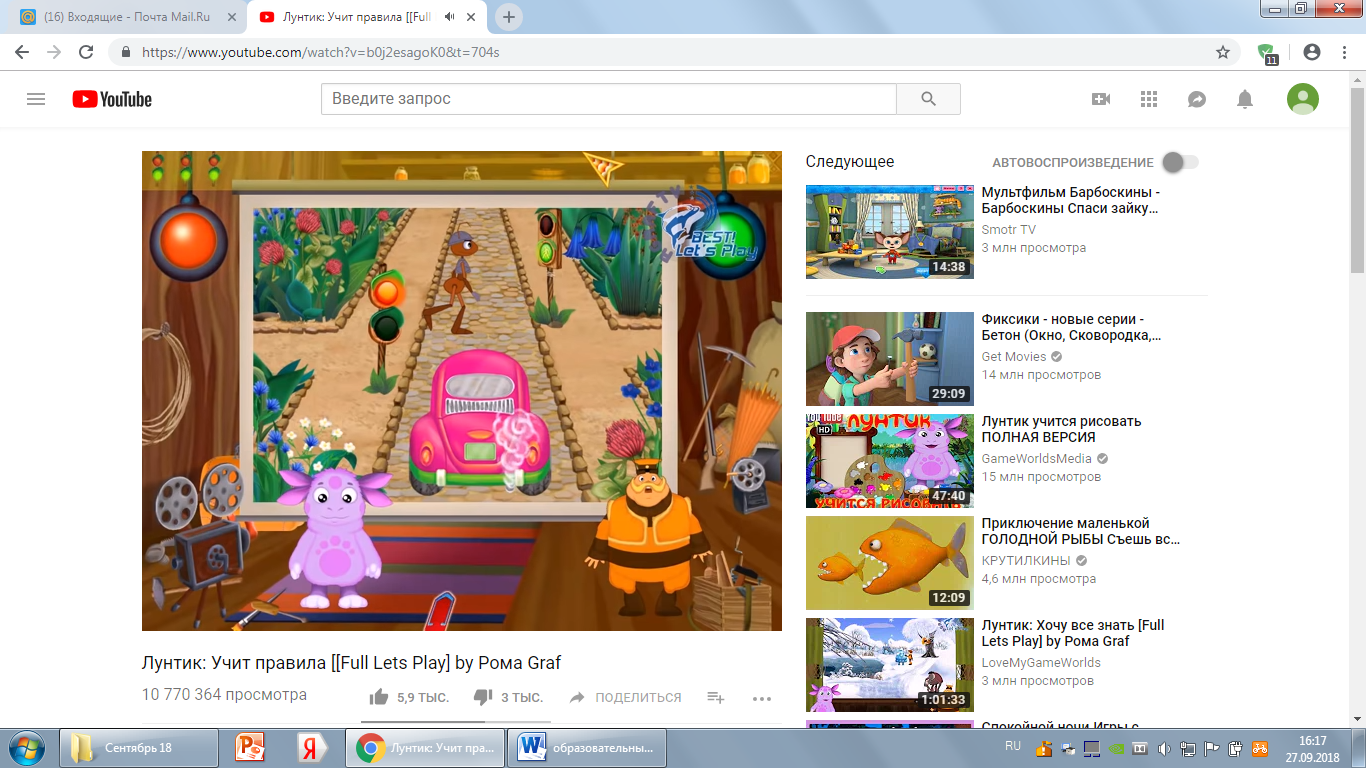 4. БЕСЕДА НА ТЕМУ:  «Безопасность на дорогах»Цель: напомнить детям о правилах поведения на дорогах.Приходит Лунтик.Здравствуйте ребята! А я сегодня успел побывать в школе пешеходных наук. Мне там рассказали, что надо делать, чтобы сохранить свою жизнь на дорогах. А вы знаете?Правильно, надо соблюдать правила дорожного движения. Давайте их все вспомним.Правило №1. Где можно переходить дорогу? Правильно, переходить дорогу можно только по пешеходным переходам. Они обозначаются специальным знаком «пешеходный переход». Вот посмотрите (показывает знак). Ребята, а знаете какой самый безопасный переход? Это-подземный. Он обозначается вот так (показывает знак).Правило №2. Если нет подземного перехода, ты должен пользоваться переходом со светофором. А сигналы светофора вы знаете? Правильно. «Красный человечек» означает: «стойте!», а «зелёный человечек» означает: «идите!»Правило№3. Нельзя переходить дорогу на красный свет, даже если нет машин.Правило №4. Переходя дорогу, всегда надо смотреть по сторонам. Куда мы сначала посмотрим? Да, сначала – налево, а дойдя до середины дороги – направо.Правило №5. Безопаснее всего переходить дорогу с группой пешеходов. Это понимают даже бездомные собаки, которые не знают правил дорожного движения. Ни в коем случае нельзя выбегать на дорогу. Перед дорогой надо остановиться. Ребята, а почему нельзя выбегать на дорогу? А на дороге играть можно? Почему? Правильно. Это правило №6. Нельзя играть на проезжей части дороги и на тротуаре. Ребята, если ваши родители забыли с какой стороны нужно обходить автобус, троллейбус и трамвай, можете им напомнить, что:Автобус и троллейбус на остановке надо обходить только сзади, а трамвай можно обходить только спереди. Договорились?Вот молодцы ребята! Все правила помните. Это хорошо! Только вот мне уже пора. Пойду к другим ребятам напомню правила. До скорой встречи! И не забывайте о новых поучительных мультфильмах, например «Робокар Пол и- правила дорожного движения». (https://www.youtube.com/watch?v=24PBwLuklrw)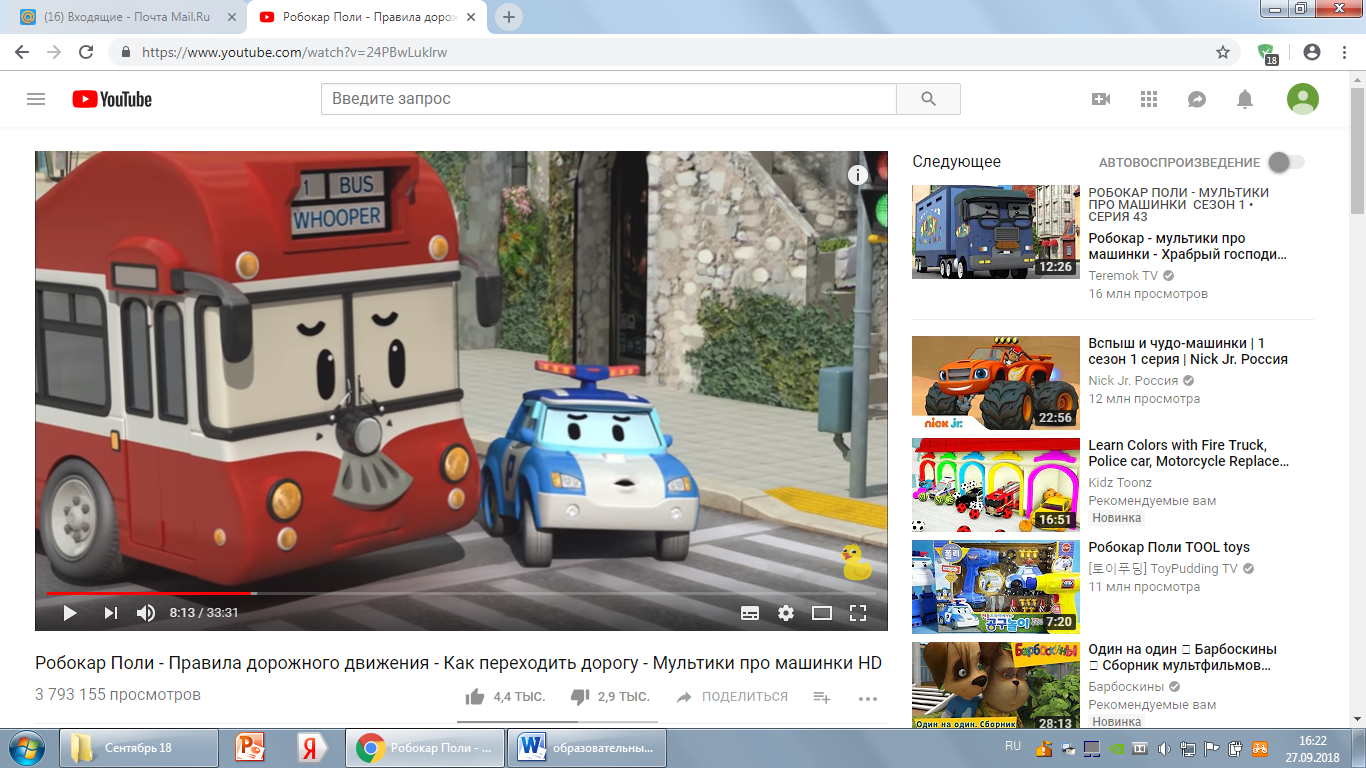 5. БЕСЕДА НА ТЕМУ:«Правила поведения в транспорте»Цель: Закрепить знания детей о правилах поведения в транспорте.Приходит Лунтик.Здравствуйте, ребята! Когда я ехал к вам в садик на автобусе, то увидел мальчика, который кричал и сорил в автобусе. Разве так можно себя вести в транспорте? Ребята, а давайте поговорим о правилах поведения в транспорте!Как надо стоять на остановке когда ждёшь транспорт?Правильно, на остановке не балуются. Когда приедет автобус, посмотри на номер автобуса, прежде чем в него войти. И сначала выпусти пассажиров из транспорта, а потом заходи сам. Не задерживайся в дверях проходи в середину салона. Не толкай других пассажиров и не наступай на ноги. И надо быть осторожным при закрытии дверей.А что дальше делают в транспорте?Правильно, оплачиваем проезд или предъявляем проездной билет. И сохраняем его до конца проезда!А если в транспорт вошла бабушка, что нужно сделать? Правильно, уступить место старшим. Надо помогать пожилым пассажирам. Не скандаль и не капризничай в транспорте. И не разговаривай громко – ты мешаешь другим. Если тебя о чём-то спросили, отвечай вежливо. Уважай других пассажиров!А с мороженым можно заходить в транспорт? Почему? А сорить можно? А в окно бросать мусор? Почему? Ребята, мне говорили, что высовываться в окно очень опасно! Почему?Ребята, а если кто-то хулиганит в транспорте, что надо делать?Надо сообщить водителю. А если тебя обижают, привлеки внимание взрослых.Ой, ребята, спасибо вам! Вы мне сегодня много непонятного объяснили. Я теперь буду примерным пассажиром! Мне пора. До скорой встречи! А мультфильм «Робикар Поли - правила дорожного движения» ждёт вас(https://www.youtube.com/watch?v=24PBwLuklrw).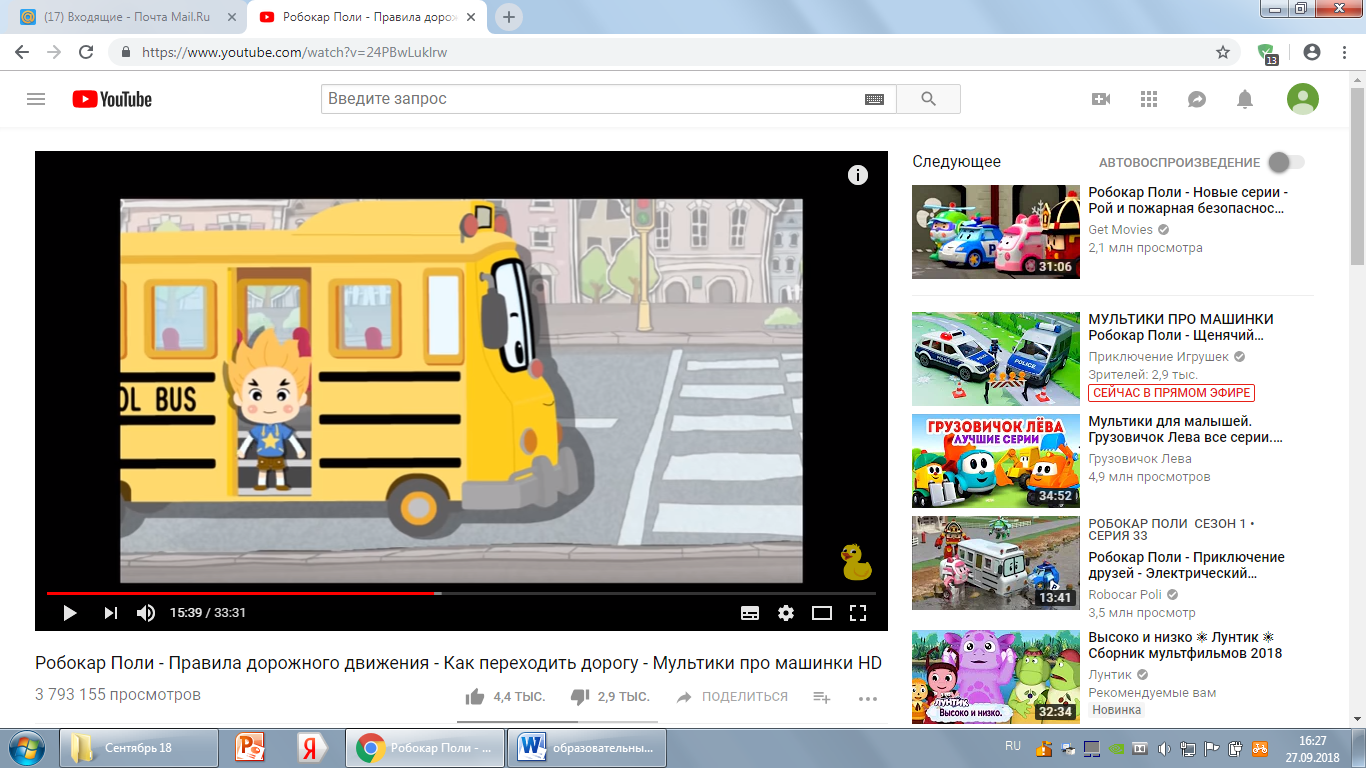 Используемые источники:1.Азбука дорожного движения / Л.В. Баряева, В.Л. Жевнеров, Е.В. Загребаева. – М.: Дрофа, 2008. – 80 с. 2.Шалаева Г.П. Мои друзья – дорожные знаки / Г.П. Шалаева. – М.: АСТ, Слово, 2009. – 80 с.3.Шорыгина Т.А. Беседы о правилах дорожного движения с детьми 5 – 8 лет / Т.А. Шорыгина. – М.: Сфера, 2014. – 80 c.4.Поддубная Л.Б. Правила дорожного движения младшая и средняя группы (занимательные материалы). - Волгоград. Издательско-торговый дом «Корифей», 2008г. 5.Поддубная Л.Б. Правила дорожного движения младшая и средняя группы (разработки занятий). - Волгоград. Издательско-торговый дом «Корифей», 2007г.
6.Романова Б.А., Малюшкина А.Б. Правила дорожного движения для детей дошкольного возраста. - М.: Творческий Центр «Сфера», 2006г.7.Хромцова Т.  Г.Воспитание безопасного поведения дошкольников на улице: учебное пособие / Хромцова Т. Г. - Москва : Центр пед. образования, 2007. - 78 с.8.Мульфильм «Робикар Поли- правила дорожного движения»https://www.youtube.com/watch?v=24PBwLuklrw.9.Мультфильм .«Лунтик учит правила дорожного движения».https://www.youtube.com/watch?v=b0j2esagoK0&t=704s10.Мультфильм «Смешарики» https://www.youtube.com/watch?time_continue=3&v=au3sLlY_lm0).